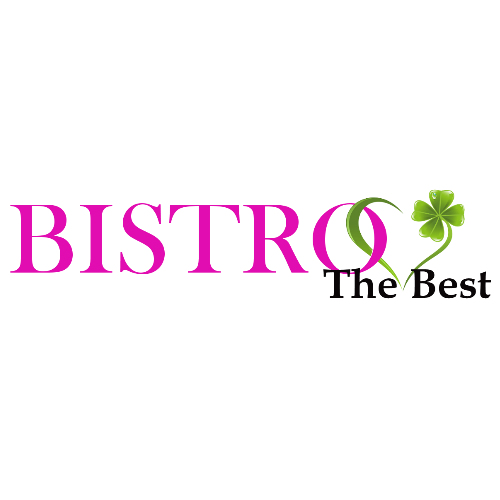 BISTRO The Best poszukuje:Kucharz/Sprzedawca Jeśli chcesz dołączyć do naszego zespołu to serdecznie zapraszamy.Oferujemy:Elastyczne godziny pracy, system zmianowyDobre warunki finansowe adekwatne do umiejętności i zaangażowania Zniżki na pozycje z naszego MENUOczekujemy:Aktualnej książeczki sanepidowskiejUczciwościDyspozycyjnościZaangażowaniaPozytywnego nastawienia i umiejętności pracy w zespoleDoświadczenie w branży gastronomicznej będzie dodatkowym atutemPrawo jazdy kat. B. mile widzianePozostałe warunki do ustalenia podczas rozmowy kwalifikacyjnej. Aplikuj, nim zrobią to inni. Wyślij CV na adres bistrothebest@interia.pl, dostarcz osobiście do lokalu Bistro The Best ul. Główna 86, 97-410 Kleszczów lub zadzwoń 505 860 954. Skontaktujemy się z wybranymi osobami. W CV prosimy zamieścić klauzulę RODO:„Wyrażam zgodę na przetwarzanie moich danych osobowych przez firmę Moja Bajka w celu prowadzenia rekrutacji na aplikowane przeze mnie stanowisko.”Dodatkowe informacje:Zgadzam się: Akceptuję Politykę Prywatności i wyrażam zgodę na przetwarzanie moich danych osobowych zawartych w niniejszym formularzu, w celu otrzymania odpowiedzi na przesłaną przeze mnie powyżej informację / pytanie.-- 